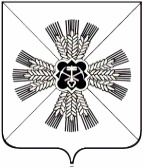 КЕМЕРОВСКАЯ ОБЛАСТЬАДМИНИСТРАЦИЯПРОМЫШЛЕННОВСКОГО МУНИЦИПАЛЬНОГО ОКРУГАПОСТАНОВЛЕНИЕот «_22_ » _июня 2021_ г. № _1178-П_пгт. ПромышленнаяОб отмене нормативных правовых актовВ целях привидения в соответствие с действующим законодательством:1. Отменить нормативные правовые акты:1.1. постановление ОТ 01.08.2017 № 247 Администрация Промышленновского городского поселения (недействующий) Об утверждении административного регламента предоставления муниципальной услуги «Предоставление земельных участков гражданам, имеющим трех и более детей, в собственность бесплатно»;1.2. постановление ОТ 01.08.2017 № 248 Администрация Промышленновского городского поселения (недействующий) Об утверждении административного регламента предоставления муниципальной услуги «Выдача разрешения на использование земель или земельного участка, находящихся в муниципальной собственности, а также государственная собственность на которые не разграничена, без предоставления земельных участков и установления сервитута»;1.3. постановление ОТ 01.08.2017 № 249 Администрация Промышленновского городского поселения (недействующий) Об утверждении административного регламента предоставления муниципальной услуги «Выдача разрешения на размещение объекта на землях или земельных участках, находящихся в муниципальной собственности, а также земельных участках, государственная собственность на которые не разграничена, без предоставления земельных участков и установления сервитута»;1.4. постановление ОТ 03.03.2009 № 3 Администрация Промышленновского городского поселения (недействующий) О порядке признания безнадежными к взысканию и списанию недоимки и задолженности по пеням и штрафам  по местным налогам и сборам;1.5. постановление ОТ 05.06.2012 № 23 Администрация Промышленновского городского поселения (недействующий) Об утверждении административного регламента предоставления муниципальной услуги «Ведение учета граждан в качестве нуждающихся в жилых помещениях, предоставляемых по договорам социального найма»;1.6. постановление ОТ 07.02.2019 № 1 Администрация Промышленновского городского поселения (недействующий) Об утверждении Порядка определения мест сбора и накопления твердых коммунальных отходов на территории Промышленновского городского поселения и Регламента создания и ведения реестра мест (площадок) накопления твердых коммунальных отходов на территории Промышленновского городского поселения;1.7. постановление ОТ 11.10.2013 № 42 Администрация Промышленновского городского поселения (недействующий) Об утверждении Временного порядка предоставления субсидии на возмещение затрат из бюджета Промышленновского городского поселения организациям, оказывающим услуги электроснабжения населению;1.8. постановление ОТ 11.11.2014 № 25 Администрация Промышленновского городского поселения (недействующий) Об утверждении муниципальной программы «Комплексное обеспечение и развитие жизнедеятельности Промышленновского городского поселения»;1.9. постановление ОТ 12.03.2019 № 12 Администрация Промышленновского городского поселения (недействующий) О внесении изменений в постановление администрации Промышленновского городского поселения от 29.12.2015 № 329 «Об утверждении административного регламента предоставления муниципальной услуги «Предоставление разрешения на осуществление земляных работ на территории Промышленновского городского поселения, входящего в состав муниципального образования «Промышленновский муниципальный район»;1.10. постановление ОТ 15.02.2017 № 50 Администрация Промышленновского городского поселения (недействующий) Об утверждении административного регламента предоставления муниципальной услуги «Предоставление разрешения на условно-разрешенный вид использования земельного участка или объекта капитального строительства»;1.11. постановление ОТ 15.02.2017 № 51 Администрация Промышленновского городского поселения (недействующий) Об утверждении административного регламента предоставления муниципальной услуги «Предоставление разрешения на отклонение от предельных параметров разрешенного строительства, реконструкции объектов капитального строительства»;1.12. постановление ОТ 15.07.2016 № 198 Администрация Промышленновского городского поселения (недействующий) Об утверждении порядка оформления и содержания плановых (рейдовых) заданий на проведение плановых (рейдовых) осмотров, обследований и порядка оформления результатов таких осмотров, обследований земельных участков;1.13. постановление ОТ 19.07.2013 № 29 Администрация Промышленновского городского поселения (недействующий) Об утверждении перечня автомобильных дорог общего пользования местного значения Промышленновского городского поселения;1.14. постановление ОТ 21.02.2013 № 10 Администрация Промышленновского городского поселения (недействующий) О порядке разработки и утверждения административных регламентов предоставления муниципальных услуг;1.15. постановление ОТ 21.02.2013 № 11 Администрация Промышленновского городского поселения (недействующий) О порядке формирования и ведения реестра муниципальных услуг Промышленновского городского поселения;1.16. постановление ОТ 21.02.2013 № 12 Администрация Промышленновского городского поселения (недействующий) Об утверждении административного регламента по предоставлению муниципальной услуги «Прием заявлений, документов, а также постановка граждан на учет в качестве нуждающихся в жилых помещениях»;1.17. постановление ОТ 21.02.2013 № 13 Администрация Промышленновского городского поселения (недействующий) Об утверждении Административного регламента по предоставлению муниципальной услуги «Выдача справок и выписок из похозяйственных книг»;1.18. постановление ОТ 21.05.2015 № 101 Администрация Промышленновского городского поселения (недействующий) Об утверждении административного регламента по исполнению муниципальной функции «Организация и проведение торгов по продаже земельных участков, находящихся в муниципальной собственности или государственная собственность на которые не разграничена либо права на заключение договоров аренды таких земельных участков»;1.19. постановление ОТ 21.05.2015 № 102 Администрация Промышленновского городского поселения (недействующий) Об утверждении административного регламента по предоставлению муниципальной услуги «Предоставление земельных участков гражданам для индивидуального жилищного строительства, ведения личного подсобного хозяйства в границах населенного пункта, садоводства, дачного хозяйства, гражданам и крестьянским (фермерским) хозяйствам для осуществления крестьянским (фермерским) хозяйством его деятельности»;1.20. постановление ОТ 21.08.2017 № 271 Администрация Промышленновского городского поселения (недействующий) Об утверждении административного регламента предоставления муниципальной услуги «Выдача разрешения на вырубку зеленых насаждений»;1.21. постановление ОТ 23.08.2013 № 33 Администрация Промышленновского городского поселения (недействующий) Об утверждении порядка разработки, реализации и оценки эффективности муниципальных программ, реализуемых за счет средств бюджета поселка;1.22. постановление ОТ 24.05.2012 № 22 Администрация Промышленновского городского поселения (недействующий) Об утверждении Порядка проведения антикоррупционной экспертизы муниципальных нормативных правовых актов и проектов муниципальных нормативных правовых актов Промышленновского городского поселения;1.23. постановление ОТ 24.06.2013 № 27 Администрация Промышленновского городского поселения (недействующий) Об утверждении перечня объектов (мест) для отбывания уголовного наказания в виде обязательных и исправительных работ на 2013 год;1.24. постановление ОТ 26.01.2017 № 26 Администрация Промышленновского городского поселения (недействующий) Об утверждении порядка установления, изменения, отмены муниципальных маршрутов регулярных перевозок на территории Промышленновского городского поселения;1.25. постановление ОТ 26.01.2017 № 27 Администрация Промышленновского городского поселения (недействующий) Об утверждении Порядка ведения реестра муниципальных маршрутов регулярных перевозок на территории Промышленновского городского поселения;1.26. постановление ОТ 26.01.2017 № 28 Администрация Промышленновского городского поселения (недействующий) Об утверждении Положения по организации и проведению открытого конкурса на право осуществления пассажирских перевозок по муниципальному маршруту регулярных перевозок;1.27. постановление ОТ 26.03.2014 № 9 Администрация Промышленновского городского поселения (недействующий) Об утверждении порядка уведомления представителя нанимателя (работодателя) о фактах обращения в целях склонения муниципального служащего администрации Промышленновского городского поселения к совершению коррупционных правонарушений и перечня сведений, содержащихся в уведомлениях;1.28. постановление ОТ 26.05.2015 № 105 Администрация Промышленновского городского поселения (недействующий) Об утверждении административного регламента по предоставлению муниципальной услуги «Утверждение схемы расположения земельного участка на кадастровом плане территории»;1.29. постановление ОТ 26.05.2015 № 106 Администрация Промышленновского городского поселения (недействующий) Об утверждении административного регламента по предоставлению муниципальной услуги «Предварительное согласование предоставления земельного участка»;1.30. постановление ОТ 26.05.2015 № 107 Администрация Промышленновского городского поселения (недействующий) Об утверждении административного регламента по предоставлению муниципальной услуги «Предоставление  земельного  участка в постоянное (бессрочное) пользование»;1.31. постановление ОТ 26.05.2015 № 108 Администрация Промышленновского городского поселения (недействующий) Об утверждении административного регламента по предоставлению муниципальной услуги «Продажа земельных участков без проведения торгов»;1.32. постановление ОТ 26.05.2015 № 109 Администрация Промышленновского городского поселения (недействующий) Об утверждении административного регламента по предоставлению муниципальной услуги «Предоставление земельного участка в безвозмездное пользование»;1.33. постановление ОТ 26.07.2012 № 26 Администрация Промышленновского городского поселения (недействующий) Об отмене Постановления коллегии Администрации поселка Промышленная от 03.03.2009 № 3 «О порядке признания безнадежными к взысканию и списания недоимки и задолженности по пеням и штрафам по местным налогам и сборам»;1.34. постановление ОТ 27.02.2019 № 8 Администрация Промышленновского городского поселения (недействующий) Об утверждении порядка осуществления контроля за выполнением перевозчиком условий договора на право осуществления регулярных пассажирских перевозок на автобусных маршрутах Промышленновского городского поселения;1.35. постановление ОТ 28.07.2014 № 19а Администрация Промышленновского городского поселения (недействующий) Об отмене постановления от 19.11.2013 г. № 45 «Об утверждении Положения о порядке организации рассмотрения обращений граждан в администрации Промышленновского городского поселения»;1.36. постановление ОТ 29.12.2015 № 329 Администрация Промышленновского городского поселения (недействующий) Об утверждении административного регламента предоставления муниципальной услуги «Предоставление разрешения на осуществление земляных работ на территории Промышленновского городского поселения, входящего в состав муниципального  образования  «Промышленновский  муниципальный  район»;1.37. постановление ОТ 30.04.2015 № 94 Администрация Промышленновского городского поселения (недействующий) Об отмене постановления от 31.03.2015г. № 56 «О введении временных ограничений движения транспортных средств по автомобильным дорогам муниципального значения»;1.38. постановление ОТ 30.10.2015 № 258 Администрация Промышленновского городского поселения (недействующий) Об утверждении муниципальной программы «Комплексное обеспечение и развитие жизнедеятельности Промышленновского городского поселения»;1.39. постановление ОТ 31.03.2014 № 11 Администрация Промышленновского городского поселения (недействующий) Об утверждении Положения о порядке организации и проведения массовых мероприятий на территории Промышленновского городского поселения;1.40. постановление ОТ 31.03.2015 № 56 Администрация Промышленновского городского поселения (недействующий) О введении временных ограничений движения транспортных средств по автомобильным дорогам муниципального значения.2. Настоящее постановление подлежит размещению на официальном сайте администрации Промышленновского муниципального округа в сети Интернет.3. Контроль    за    исполнением    настоящего    постановления    возложить   на    заместителя   главы   Промышленновского   муниципального   округа   О.Н. Шумкину.4. Настоящее постановление вступает в силу с даты подписания.                                   ГлаваПромышленновского муниципального округа                                       Д.П. ИльинИсп.: Н.К. БережнаяТел.: 7-45-85